Частное учреждение образовательная организация высшего образования «Омская гуманитарная академия»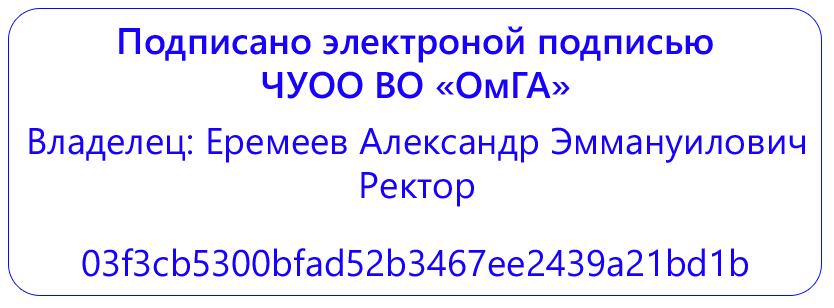 (ЧУОО ВО «ОмГА»)Основная профессиональная образовательная программа высшего образования - программа подготовки научно-педагогических кадров в аспирантуреПо направлению подготовки: 41.06.01 Политические науки и регионоведение  (уровень подготовки кадров высшей квалификации)     Направленность программы: «Политические институты, процессы и технологии»ФГОС ВО утвержден приказом Минобрнауки России от 30.07.2014 N 900 (ред. от 30.04.2015)Зарегистрирован в Минюсте России 22.08.2014 N 33764Квалификация:Исследователь. Преподаватель-исследовательФормы обучения: очная, заочнаягод набора 2020Срок получения образования по программе аспирантуры в очной форме обучения: 3 годаСрок получения образования по программе аспирантуры в заочной форме обучения: 4 годаОмск, 2022СОДЕРЖАНИЕ1. Общие положения1.1. Общая характеристика основной профессиональной образовательной программы по направлению подготовки 41.06.01 Политические науки и регионоведение (уровень подготовки кадров высшей квалификации).  Направленность программы «Политические институты, процессы и технологии». 1.2. Требования к абитуриенту 1.3. Нормативные документы для разработки2. Характеристика профессиональной деятельности выпускника2.1. Область профессиональной деятельности выпускника2.2. Объекты профессиональной деятельности выпускника2.3. Виды профессиональной деятельности выпускника3. Компетенции выпускника 4. Организационно-педагогические условия4.1. Структура программы аспирантуры4.2. Фактическое ресурсное обеспечение программы аспирантуры5. Материально-техническое обеспечение реализации образовательного процесса6. Особенности организации образовательного процесса по программе аспирантуры для инвалидов и лиц с ограниченными возможностями здоровья7. Контроль качества освоения программы аспирантуры8. Методические материалы1. ОБЩИЕ ПОЛОЖЕНИЯ1.1. Общая характеристика основной профессиональной образовательной программы по направлению подготовки 41.06.01 Политические науки и регионоведение (уровень подготовки кадров высшей квалификации), направленность программы «Политические институты, процессы и технологии»Настоящая основная профессиональная образовательная программа высшего образования - программа подготовки научно-педагогических кадров в аспирантуре (далее - программа аспирантуры) обеспечивает реализацию федерального государственного образовательного стандарта высшего образования (далее – ФГОС ВО) по направлению подготовки 41.06.01 Политические науки и регионоведение (уровень подготовки кадров высшей квалификации), утвержденного приказом Министерства образования и науки Российской Федерации от 30.07.2014 N 900 (ред. от 30.04.2015), зарегистрирован в Минюсте России 20.08.2014 N 337694.Основная профессиональная образовательная программа представляет собой систему документов, разработанных и утвержденных Частным учреждением образовательной организацией высшего образования «Омская гуманитарная академия» (далее – Академия) с учетом образовательных потребностей и запросов обучающихся, требований регионального рынка труда и федеральных органов исполнительной власти. Программа аспирантуры представляет собой комплекс основных характеристик образования (объем, содержание, планируемые результаты), организационно-педагогических условий, форм аттестации, который представлен в виде общей характеристики программы аспирантуры (адъюнктуры), учебного плана, календарного учебного графика, рабочих программ дисциплин (модулей), программ практик, оценочных средств, методических материалов, иных компонентов, включенных в состав программы аспирантуры по решению Академии.Программа аспирантуры регламентирует цели, ожидаемые результаты, содержание, условия и технологии реализации образовательного процесса, оценку качества подготовки выпускников по данному направлению подготовки и включает в себя: учебный план, календарный учебный график, рабочие программы дисциплин (модулей), программы практик, оценочные средства, методические материалы, обеспечивающие реализацию соответствующих образовательных технологий и другие материалы, обеспечивающие качество подготовки обучающихся. Цель (миссия) программы аспирантуры состоит в развитии личностных качеств обучающихся, формировании универсальных, общепрофессиональных и профессиональных компетенций в соответствии с требованиями ФГОС ВО по данному направлению подготовки. Программа аспирантуры обеспечивает качественную подготовку конкурентоспособных профессионалов, обладающих фундаментальными знаниями и компетенциями. Объем программы аспирантуры составляет 180 зачетных единиц (далее - з.е.), вне зависимости от формы обучения, применяемых образовательных технологий, реализации программы аспирантуры с использованием сетевой формы, реализации программы аспирантуры по индивидуальному учебному плану, в том числе при ускоренном обучении.Срок получения образования по программе аспирантуры:в очной форме обучения, включая каникулы, предоставляемые после прохождения государственной итоговой аттестации, вне зависимости от применяемых образовательных технологий, составляет 3 года. Объем программы аспирантуры в очной форме обучения, реализуемый за один учебный год, составляет 60 з.е.;в заочной форме обучения, вне зависимости от применяемых образовательных технологий, увеличивается не менее чем на 6 месяцев и не более чем на 1 год (по усмотрению организации) по сравнению со сроком получения образования в очной форме обучения. Объем программы аспирантуры в заочной форме обучения, реализуемый за один учебный год, определяется организацией самостоятельно;при обучении по индивидуальному учебному плану, вне зависимости от формы обучения, устанавливается организацией самостоятельно, но не более срока получения образования, установленного для соответствующей формы обучения. При обучении по индивидуальному плану лиц с ограниченными возможностями здоровья организация вправе продлить срок не более чем на один год по сравнению со сроком, установленным для соответствующей формы обучения. Объем программы аспирантуры при обучении по индивидуальному плану не может составлять более 75 з.е. за один учебный год.При реализации программы аспирантуры организация вправе применять электронное обучение и дистанционные образовательные технологии.При обучении лиц с ограниченными возможностями здоровья электронное обучение и дистанционные образовательные технологии должны предусматривать возможность приема-передачи информации в доступных для них формах.Реализация программы аспирантуры возможна с использованием сетевой формы.Образовательная деятельность по программе аспирантуры осуществляется на государственном языке Российской Федерации.1.2. Требования к абитуриенту Прием на обучение по программе аспирантуры осуществляется на основании Порядка приема на обучение по образовательным программам высшего образования – программам подготовки научно-педагогических кадров в аспирантуре, утвержденного Министерством образования и науки Российской Федерации от 12.01.2017 N 13 (Зарегистрирован в Минюсте России 03.03.2017 N 45843).К освоению программы аспирантуры допускаются лица, имеющие образование не ниже высшего образования (специалитет или магистратура).1.3. Нормативные документы для разработкиПри разработке программы аспирантуры Академия руководствуется:Конституцией Российской Федерации,Федеральным Законом от 29 декабря 2012 г. № 273-ФЗ (ред. От 02.03.2016) «Об образовании в Российской Федерации», (ред. от 03.07.2016),Федеральным  государственным образовательным  стандартом  высшего образования по направлению подготовки 41.06.01 Политические науки и регионоведение (уровень подготовки кадров высшей квалификации), утвержденного приказом Министерства образования и науки Российской Федерации от 30.07.2014 N 900 (ред. от 30.04.2015), зарегистрирован в Минюсте России 20.08.2014 N 33764.Приказом Министерства образования и науки Российской Федерации от 19 ноября 2013 г. № 1259 (в ред. Приказа Минобрнауки России от 05.04.2016 N 373) «Об утверждении Порядка организации и осуществления образовательной деятельности по образовательным программам высшего образования – программам подготовки научно-педагогических кадров в аспирантуре (адъюнктуре)», 	Постановлением Правительства Российской Федерации от 15 августа 2013 года № 706 «Об утверждении Правил оказания платных образовательных услуг», Постановлением Правительства Российской Федерации от 10 июля 2013 года № 582 (ред. от 07.08.2017)  «Об утверждении Правил размещения на официальном сайте образовательной организации в информационно - телекоммуникационной сети «Интернет» и обновления информации об образовательной организации». Приказом Федеральной службы по надзору в сфере образования и науки от 29.05.2014 года № 785 «Об утверждении требований к структуре официального сайта образовательной организации в информационно - телекоммуникационной сети «Интернет» и формату представления на нем информации».Постановлением Правительства РФ от 08 августа 2013 № 678 «Об утверждении номенклатуры должностей педагогических работников организаций, осуществляющих образовательную деятельность, должностей руководителей образовательных организаций», Приказом Министерства образования и науки Российской Федерации от 06 марта 2013 № 160 зарегистрирован в Минюсте России 25.07.2013 № 29168 «Об утверждении Порядка создания в образовательных организациях, реализующих образовательные программы высшего образования, научными организациями и иными организациями, осуществляющими научную (научно-исследовательскую) деятельность, лабораторий, осуществляющих научную (научно-исследовательскую) и (или) научно-техническую деятельность» и другими нормативными правовыми актами, а также Уставом и иными локальными актами Академии.2. ХАРАКТЕРИСТИКА ПРОФЕССИОНАЛЬНОЙ ДЕЯТЕЛЬНОСТИ ВЫПУСКНИКА2. 1. Область профессиональной деятельности выпускника Область профессиональной деятельности выпускников, освоивших программу аспирантуры, включает различные сферы общественно-политического, социокультурного и экономического пространства Российской Федерации и мира, структуры государственной власти и управления (федеральный, региональный и муниципальный уровни), политические партии и общественно-политические движения, региональные и международные организации, система современных международных отношений; политическая культура, взаимодействие власти, бизнеса и гражданского общества, образовательные организации высшего образования.2. 2.  Объекты профессиональной деятельности выпускника Объектами профессиональной деятельности выпускников, освоивших программу аспирантуры, являются:политические, экономические, социальные, демографические и лингвистические процессы на локальном, региональном, национальном и международном уровнях, международные отношения и внешняя политика, политическая экспертиза и политическое консультирование;проблемы исторического развития;процессы в сфере культуры, этничности, языка и религии.2. 3. Виды профессиональной деятельности выпускника Виды профессиональной деятельности, к которым готовятся выпускники, освоившие программу аспирантуры:научно-исследовательская деятельность в области политологии, зарубежного регионоведения и регионоведения России, международных отношений, востоковедения и африканистики, публичной политики и социальных наук;преподавательская деятельность в области политологии, зарубежного регионоведения и регионоведения России, международных отношений, востоковедения и африканистики, публичной политики и социальных наук.Программа аспирантуры направлена на освоение всех видов профессиональной деятельности, к которым готовится выпускник.3. КОМПЕТЕНЦИИ ВЫПУСКНИКАВ результате освоения программы аспирантуры по направлению подготовки 41.06.01 Политические науки и регионоведение у выпускника должны быть сформированы:универсальные компетенции, не зависящие от конкретного направления подготовки;общепрофессиональные компетенции, определяемые направлением подготовки;профессиональные компетенции, определяемые направленностью программы «Политические институты, процессы и технологии» в рамках направления подготовки 41.06.01 Политические науки и регионоведение (уровень подготовки кадров высшей квалификации). Выпускник, освоивший программу аспирантуры, должен обладать следующими универсальными компетенциями:способностью к критическому анализу и оценке современных научных достижений, генерированию новых идей при решении исследовательских и практических задач, в том числе в междисциплинарных областях (УК-1);способностью проектировать и осуществлять комплексные исследования, в том числе междисциплинарные, на основе целостного системного научного мировоззрения с использованием знаний в области истории и философии науки (УК-2);готовностью участвовать в работе российских и международных исследовательских коллективов по решению научных и научно-образовательных задач (УК-3);готовностью использовать современные методы и технологии научной коммуникации на государственном и иностранном языках (УК-4);способностью планировать и решать задачи собственного профессионального и личностного развития (УК-5).Выпускник, освоивший программу аспирантуры, должен обладать следующими общепрофессиональными компетенциями:способностью самостоятельно осуществлять научно-исследовательскую деятельность в соответствующей профессиональной области с использованием современных методов исследования и информационно-коммуникационных технологий (ОПК-1);готовностью к преподавательской деятельности по основным образовательным программам высшего образования (ОПК-2).Перечень профессиональных компетенций программы аспирантуры по направлению подготовки 41.06.01 Политические науки и регионоведение (уровень подготовки кадров высшей квалификации), установлен Академией самостоятельно в соответствии с направленностью программы «Политические институты, процессы и технологии» и (или) номенклатурой научных специальностей, по которым присуждаются ученые степени, утверждаемой Министерством образования и науки Российской Федерации. Выпускник, освоивший программу аспирантуры, должен обладать следующими профессиональными компетенциями:способностью к осуществлению эффективного планирования, подготовки и представления результатов исследований, нацеленных на решение теоретически и практически значимых задач зарубежного регионоведения и регионоведения России, международных отношений, востоковедения и африканистики, публичной политики и социальных наук (ПК-1);способностью к проведению политических исследований на основе применения общепрофессиональных знаний и умений в сфере властных взаимоотношений (ПК-2);способностью к выбору, разработке и применению в процессе исследования моделей, методов и иных научных решений в сфере политологии (ПК-3);способностью к системному анализу общих проблем политологии с применением комплекса знаний о сущности и направленности современных политических процессов (ПК-4);способностью к осуществлению междисциплинарного анализа тенденций политического, экономического и социокультурного развития, разработки концепций и механизмов формирования общественного мнения в политике (ПК-5);готовностью к преподавательской деятельности в области политологии, зарубежного регионоведения и регионоведения России, международных отношений, востоковедения и африканистики, публичной политики и социальных наук (ПК-6).4. ОРГАНИЗАЦИОННО-ПЕДАГОГИЧЕСКИЕ УСЛОВИЯОрганизационно-педагогические условия рассматриваются  как совокупность объективных возможностей, обеспечивающая успешное решение поставленных задач, обстоятельства взаимодействия субъектов образовательного процесса, являющиеся результатом целенаправленного планируемого отбора, конструирования и применения элементов содержания, методов (приемов) для достижения цели педагогической деятельности, совокупность возможностей содержания, форм, методов целостного образовательного процесса, направленных на достижение целей педагогической деятельности.  Совокупность организационно-педагогических условий обусловлена структурой реализуемого процесса, определяется с учетом структуры процесса мониторинга качества освоения обучающимися основных образовательных программ вуза. Организационно-педагогическими условиями являются: - организационная структура поддержки качества основных образовательных программ вуза; - информационное обеспечение учебного процесса и электронная информационно-образовательная среда, учебно-методическое сопровождение процесса реализации освоения обучающимися основных образовательных программ реализуемых в вузе; - наличие электронной информационно-образовательной среды; - персонал вуза (руководители всех уровней управления, НПР и сотрудники), задействованный в процессе реализации и освоения обучающимися основных образовательных программ реализуемых в вузе.4.1. Структура программы аспирантурыСтруктура программы аспирантуры включает обязательную часть (базовую) и часть, формируемую участниками образовательных отношений (вариативную). Это обеспечивает возможность реализации программ аспирантуры, имеющих различную направленность программы в рамках одного направления подготовки.Программа аспирантуры состоит из следующих блоков:Блок 1. "Дисциплины (модули)", который включает дисциплины (модули), относящиеся к базовой части программы, и дисциплины (модули), относящиеся к ее вариативной части.Блок 2. "Практики", который в полном объеме относится к вариативной части программы.Блок 3. "Научные исследования", который в полном объеме относится к вариативной части программы (в ред. Приказа Минобрнауки России от 30.04.2015 N 464).Блок 4. "Государственная итоговая аттестация", который в полном объеме относится к базовой части программы и завершается присвоением квалификации "Исследователь. Преподаватель-исследователь".Структура программы аспирантурыТаблицаДисциплины (модули), относящиеся к базовой части Блока 1 "Дисциплины (модули)", в том числе направленные на подготовку к сдаче кандидатских экзаменов, являются обязательными для освоения обучающимся независимо от направленности программы аспирантуры, которую он осваивает.Набор дисциплин (модулей) вариативной части Блока 1 "Дисциплины (модули)" организация определяет самостоятельно в соответствии с направленностью программы аспирантуры в объеме, установленном настоящим ФГОС ВО.Программа аспирантуры разрабатывается в части дисциплин (модулей), направленных на подготовку к сдаче кандидатских экзаменов в соответствии с примерными программами, утверждаемыми Министерством образования и науки Российской Федерации (Пункт 3 Положения о присуждении ученых степеней, утвержденного постановлением Правительства Российской Федерации от 24 сентября 2013 г. N 842 "О порядке присуждения ученых степеней" (Собрание законодательства Российской Федерации, 2013, N 40, ст. 5074)). В Блок 2 "Практики" входят практики по получению профессиональных умений и опыта профессиональной деятельности (в том числе педагогическая практика).Педагогическая практика является обязательной.Способы проведения практики:стационарная;выездная.Практика может проводиться в структурных подразделениях организации.Для лиц с ограниченными возможностями здоровья выбор мест прохождения практик должен учитывать состояние здоровья и требования по доступности.В Блок 3 "Научные исследования" входят научно-исследовательская деятельность и подготовка научно-квалификационной работы (диссертации) на соискание ученой степени кандидата наук.После выбора обучающимся направленности программы и темы научно-квалификационной работы (диссертации) набор соответствующих дисциплин (модулей) и практик становится обязательным для освоения обучающимся (п. 6.5 в ред. Приказа Минобрнауки России от 30.04.2015 N 464).В Блок 4 "Государственная итоговая аттестация" входят подготовка к сдаче и сдача государственного экзамена, а также представление научного доклада об основных результатах подготовленной научно-квалификационной работы (диссертации), оформленной в соответствии с требованиями, устанавливаемыми Министерством образования и науки Российской Федерации (Пункт 15 Положения о присуждении ученых степеней, утвержденного постановлением Правительства Российской Федерации от 24 сентября 2013 г. N 842 "О порядке присуждения ученых степеней" (Собрание законодательства Российской Федерации, 2013, N 40, ст. 5074; 2014, N 32, ст. 4496)).По результатам представления научного доклада об основных результатах подготовленной научно-квалификационной работы (диссертации) организация дает заключение, в соответствии с пунктом 16 Положения о присуждении ученых степеней, утвержденного постановлением Правительства Российской Федерации от 24 сентября 2013 г. N 842 (Собрание законодательства Российской Федерации, 2013, N 40, ст. 5074; 2014, N 32, ст. 4496) (п. 6.6 в ред. Приказа Минобрнауки России от 30.04.2015 N 464). (п. 6.6 в ред. Приказа Минобрнауки России от 30.04.2015 N 464)4.2. Фактическое ресурсное обеспечение программы аспирантурыРесурсное обеспечение данной образовательной программы соответствует требованиям, предъявляемым федеральным государственным образовательным стандартом по направлению подготовки 41.06.01 Политические науки и регионоведение (уровень подготовки кадров высшей квалификации) к условиям реализации основных образовательных программ аспирантуры, и определяется качеством кадрового, учебно-методического, информационного и материально-технического обеспечения. Реализация общесистемных требований программы аспирантуры обеспечивается наличием в Академии материально-технической базы, соответствующей действующим противопожарным правилам и нормам и обеспечивающей проведение всех видов дисциплинарной и междисциплинарной подготовки, практической и научно-исследовательской работы обучающихся, предусмотренных учебным планом.Информационное и учебно-методическое обеспечение учебного процессаПеречень ресурсов информационно-телекоммуникационной сети «Интернет», необходимых для обеспечения учебного процесса по основной профессиональной образовательной программе высшего образования -  программе подготовки научно-педагогических кадров в аспирантуре по направлению подготовки 41.06.01 Политические науки и регионоведение (уровень подготовки кадров высшей квалификации) направленность программы «Политические институты, процессы и технологии»Каждый обучающийся в течение всего периода обучения обеспечен индивидуальным неограниченным доступом к электронно-библиотечным системам (электронным библиотекам):ЭБС IPRBooks  Режим доступа: http://www.iprbookshop.ruЭБС издательства «Юрайт» Режим доступа: http://biblio-online.ruЕдиное окно доступа к образовательным ресурсам. Режим доступа: http://window.edu.ru/Научная электронная библиотека e-library.ru Режим доступа: http://elibrary.ruРесурсы издательства Elsevier Режим доступа:  http://www.sciencedirect.comФедеральный портал «Российское образование» Режим доступа:  www.edu.ruЖурналы Кембриджского университета Режим доступа: http://journals.cambridge.orgЖурналы Оксфордского университета Режим доступа:  http://www.oxfordjoumals.orgСловари и энциклопедии на Академике Режим доступа: http://dic.academic.ru/Сайт Библиотеки по естественным наукам Российской академии наук. Режим доступа: http://www.benran.ruСайт Госкомстата РФ. Режим доступа: http://www.gks.ruСайт Российской государственной библиотеки. Режим доступа: http://diss.rsl.ruБазы данных по законодательству Российской Федерации. Режим доступа:  http://ru.spinform.ruЭлектронно-библиотечная система (электронная библиотека) и электронная информационно-образовательная среда обеспечивают возможность доступа обучающегося из любой точки, в которой имеется доступ к информационно-телекоммуникационной сети "Интернет" (далее - сеть "Интернет"), и отвечающая техническим требованиям Академии, как на территории Академии, так и вне ее.Академия имеет высокоскоростной безлимитный доступ в сеть «Интернет», что обеспечивает обучающимся и преподавателям свободное пользование информационными ресурсами. Академии проводятся видеоконференции через сеть «Интернет», в том числе общероссийского и международного уровня. Общий фонд библиотеки 90177 экз.  Из них печатные издания 37 507 экз., 52 792 экз. – электронные издания (локальные, удаленные). Из них Структурный фонд библиотеки академии составляет:По типам издания - научная литература – 27 225 экз., учебная – 43160 экз.,  учебно-методическая – 12406 экз., художественная литература – 3115 экз.По видам печатных изданий – книги и брошюры – 30174 экз., периодические издания  - 5459экз. Ежегодно Академия выписывает более 100 наименований российских (федеральных и региональных) журналов, в том числе на электронных носителях (по договору с «IPRbooks»).  Из них более 50% наименований включено Высшей аттестационной комиссией в перечень российских рецензируемых научных журналов, в которых должны быть опубликованы основные научные результаты диссертаций на соискание ученых степеней доктора и кандидата наук. Библиотека Академии располагает следующими периодическими изданиями по профилю образовательной программы: «Российская газета», «Вопросы философии», «Полис», «Социологические исследования»Электронная информационно-образовательная средаВ соответствии с требованиями (п.7.1.2) ФГОС ВО в Частном учреждении образовательной организации высшего образования "Омская гуманитарная академия" каждый обучающийся в течение всего периода обучения обеспечен индивидуальным неограниченным доступом к нескольким электронно-библиотечным системам (электронным библиотекам) и к электронной информационно-образовательной среде Академии. Электронно-библиотечная система (электронная библиотека) и электронная информационно-образовательная среда обеспечивают возможность доступа обучающегося из любой точки, в которой имеется доступ к информационно-телекоммуникационной сети "Интернет" (далее - сеть "Интернет"), как на территории Академии, так и вне ее.Электронная информационно-образовательная среда Академии (далее – ЭИОС) обеспечивает:доступ к учебным планам, рабочим программам дисциплин (модулей), практик, к изданиям электронных библиотечных систем и электронным образовательным ресурсам, указанным в рабочих программах;фиксацию хода образовательного процесса, результатов промежуточной аттестации и результатов освоения основной образовательной программы;проведение всех видов занятий, процедур оценки результатов обучения, реализация которых предусмотрена с применением электронного обучения, дистанционных образовательных технологий;формирование электронного портфолио обучающегося, в том числе сохранение работ обучающегося, рецензий и оценок на эти работы со стороны любых участников образовательного процесса;взаимодействие между участниками образовательного процесса, в том числе синхронное и (или) асинхронное взаимодействие посредством сети "Интернет".Функционирование электронной информационно-образовательной среды обеспечивается соответствующими средствами информационно-коммуникационных технологий и квалификацией работников, ее использующих и поддерживающих. Функционирование электронной информационно-образовательной среды соответствует законодательству Российской ФедерацииЭлектронная информационно-образовательная среда Академии создана на платформе MOODLE, установленной на собственных серверах Академии, имеющих высокоскоростное подключение к сети "Интернет".Сведения о профессорско-преподавательском составе, необходимом для реализации основной профессиональной образовательной программыКвалификация руководящих и научно-педагогических работников Академии соответствует квалификационным характеристикам, установленным в Едином квалификационном справочнике должностей руководителей, специалистов и служащих, раздел «Квалификационные характеристики должностей руководителей и специалистов высшего профессионального и дополнительного профессионального образования», утвержденном приказом Министерства здравоохранения и социального развития Российской Федерации от 11 января 2011 г. № 1н. (зарегистрирован Министерством юстиции Российской Федерации 23 марта 2011 г., регистрационный N 20237).Доля штатных научно-педагогических работников (в приведенных к целочисленным значениям ставок) составляет  более 60% процентов от общего количества научно-педагогических работников Академии.Среднегодовой объем финансирования научных исследований на одного научно-педагогического работника (в приведенных к целочисленным значениям ставок) превышает пороговую величину аналогичного показателя мониторинга системы образования, утверждаемого Министерством образования и науки Российской Федерации.Реализация программы аспирантуры обеспечивается руководящими и научно-педагогическими работниками Академии, а также лицами, привлекаемыми к реализации программы аспирантуры на условиях гражданско-правового договора.Доля научно-педагогических работников (в приведенных к целочисленным значениям ставок), имеющих ученую степень (в том числе ученую степень, присвоенную за рубежом и признаваемую в Российской Федерации) и (или) ученое звание (в том числе ученое звание, полученное за рубежом и признаваемое в Российской Федерации), в общем числе научно-педагогических работников, реализующих программу аспирантуры, составляет 100 процентов.Среднегодовое число публикаций научно-педагогических работников Академии в расчете на 100 научно-педагогических работников (в приведенных к целочисленным значениям ставок) составляет более 2 в  журналах, индексируемых в базах данных Web of Science или Scopus,  и более 20  в журналах, индексируемых в Российском индексе научного цитирования, или в научных рецензируемых изданиях, определенных в Перечне рецензируемых изданий согласно пункту 12 Положения о присуждении ученых степеней, утвержденного постановлением Правительства Российской Федерации от 24 сентября 2013 г. № 842 «О порядке присуждения ученых степеней».Научные руководители, назначенные обучающемуся, имеют ученую степень, осуществляют самостоятельную научно-исследовательскую, творческую деятельность (участвуют в осуществлении такой деятельности) по направленности программы «Политические институты, процессы и технологии», имеют публикации по результатам указанной научно-исследовательской, творческой деятельности в ведущих отечественных и (или) зарубежных рецензируемых научных журналах и изданиях, а также осуществляют апробацию результатов указанной научно-исследовательской, творческой деятельности на национальных и международных конференциях.Материально-техническое обеспечение реализации образовательного процессаАкадемия располагает необходимыми зданиями и сооружениями для оказания образовательных услуг. Общая площадь учебно-лабораторной базы составляет 7916 кв. м. В составе используемых помещений имеются аудитории для проведения лекционных, практических (семинарских) занятий, компьютерные классы, лаборатория, специализированный научно-методический кабинет, видеостудия, минитипография, библиотека с читальным залом, крытый спортивный зал.Академия располагает материально-технической базой, соответствующей противопожарным правилам и нормам,  обеспечивающим проведение всех  видов дисциплинарной и междисциплинарной подготовки, практической  и научно-исследовательской работ обучающихся.Специальные помещения представляют собой учебные аудитории для проведения  лекционных занятий, занятий семинарского типа,  групповых и индивидуальных консультаций, текущего контроля и промежуточной аттестации, а также помещения  для самостоятельной работы и помещения для хранения и профилактического  обслуживания учебного оборудования. Специальные помещения укомплектованы специализированной мебелью и техническими средствами обучения, служащими для предоставления учебной информации большой аудитории (мультимедийные проекторы, экраны переносные и  стационарные, компьютеры, принтеры, МФУ, коммутационное оборудование, сетевое оборудование).Для проведения занятий в интерактивной форме применяется мультимедийное презентационное оборудование (ноутбук, проектор, звуковые колонки, пульт управления презентациями, лазерная указка, беспроводная «мышь»).Помещение для самостоятельной работы обучающихся оснащено компьютерной техникой  с высокоскоростным подключением к сети «Интернет» и обеспечением доступа в электронную информационно-образовательную среду Академии.Библиотека и читальный зал оборудованы стационарными компьютерами для общего пользования. В трех учебных аудиториях установлены мультимедийные проекторы, также используется 3 мобильных мультимедийных проектора.Академия обеспечена необходимым комплектом лицензионного программного обеспечения. Созданы базы данных по учету контингента и успеваемости обучающихся. Сотрудникам Академии и обучающимся предоставлен доступ к справочно-правовым системам «Гарант» и «КонсультантПлюс».Электронно-библиотечная система (электронная библиотека) и электронная информационно-образовательная среда обеспечивает одновременный доступ более 25 процентов обучающихся по программе аспирантуры.Питание обучающихся организовано в столовой с богатым выбором горячих и холодных блюд. В Академии для оказания медицинской помощи обучающимся имеется медицинский кабинет. Медицинское обслуживание обучающихся и сотрудников осуществляет  БУЗОО «Городская клиническая больница № 11» на основании договора на оказание медицинских услуг.В целях обеспечения безопасности в Академии установлено 12 камер видеонаблюдения.Финансовое обеспечение реализации программы аспирантуры осуществляется в объеме, установленном Министерством образования и науки Российской Федерации базовых нормативных затрат на оказание государственной услуги в сфере образования для данного уровня образования и направления подготовки с учетом корректирующих коэффициентов, учитывающих специфику образовательных программ в соответствии с Методикой определения нормативных затрат на оказание государственных услуг по реализации имеющих государственную аккредитацию образовательных программ высшего образования по специальностям и направлениям подготовки, утвержденной приказом Министерства образования и науки Российской Федерации от 2 августа 2013 г. № 638 (зарегистрирован Министерством юстиции Российской Федерации 16 сентября 2013 г., регистрационный N 29967).6. ОСОБЕННОСТИ ОРГАНИЗАЦИИ ОБРАЗОВАТЕЛЬНОГО ПРОЦЕССА ПО ПРОГРАММЕ АСПИРАНТУРЫ ДЛЯ ИНВАЛИДОВ И ЛИЦ С ОГРАНИЧЕННЫМИ ВОЗМОЖНОСТЯМИ ЗДОРОВЬЯПри зачислении в аспирантуру  лиц с ограниченными возможностями здоровья предполагает разработку адаптивной программы в зависимости от нозологии. Содержание высшего образования по программе аспирантуры по направлению подготовки 41.06.01 Политические науки и регионоведение (уровень подготовки кадров высшей квалификации), направленность программы «Политические институты, процессы и технологии» и условия организации обучения обучающихся с ограниченными возможностями здоровья определяются адаптированной программой аспирантуры, а для инвалидов также в соответствии с индивидуальной программой реабилитации инвалида.При обеспечении инклюзивного образования инвалидов и лиц с ограниченными возможностями здоровья Академия включает в программу аспирантуры (адъюнктуры) специализированные адаптационные дисциплины (модули). Обучение инвалидов и обучающихся с ограниченными возможностями здоровья осуществляется Академией с учетом особенностей психофизического развития, индивидуальных возможностей и состояния здоровья таких обучающихся.Академией созданы специальные условия для получения высшего образования по программам аспирантуры обучающимися с ограниченными возможностями здоровья.Под специальными условиями для получения высшего образования по программе аспирантуры обучающимися с ограниченными возможностями здоровья понимаются условия обучения таких обучающихся, включающие в себя использование специальных образовательных программ и методов обучения и воспитания, специальных учебников, учебных пособий и дидактических материалов, специальных технических средств обучения коллективного и индивидуального пользования, предоставление услуг ассистента (помощника), оказывающего обучающимся необходимую техническую помощь, проведение групповых и индивидуальных коррекционных занятий, обеспечение доступа в здание Академии и другие условия, без которых невозможно или затруднено освоение программы аспирантуры обучающимися с ограниченными возможностями здоровья.В целях доступности получения высшего образования по программе аспирантуры инвалидами и лицами с ограниченными возможностями здоровья Академией обеспечивается:1) для инвалидов и лиц с ограниченными возможностями здоровья по зрению:наличие альтернативной версии официального сайта Академии в сети «Интернет» для слабовидящих;размещение в доступных для обучающихся, являющихся слепыми или слабовидящими, местах и в адаптированной форме (с учетом их особых потребностей) справочной информации о расписании учебных занятий (информация выполнена крупным рельефно-контрастным шрифтом (на белом или желтом фоне) и продублирована шрифтом Брайля);присутствие ассистента, оказывающего обучающемуся необходимую помощь;обеспечение выпуска альтернативных форматов печатных материалов (крупный шрифт или аудиофайлы);обеспечение доступа обучающегося, являющегося слепым и использующего собаку-поводыря, к зданию Академии;2) для инвалидов и лиц с ограниченными возможностями здоровья по слуху:дублирование звуковой справочной информации о расписании учебных занятий визуальной (установка мониторов с возможностью трансляции субтитров);обеспечение надлежащими звуковыми средствами воспроизведения информации;3) для инвалидов и лиц с ограниченными возможностями здоровья, имеющих нарушения опорно-двигательного аппарата, материально-технические условия обеспечивают возможность беспрепятственного доступа обучающихся в учебные помещения, столовые, туалетные и другие помещения Академии, а также пребывания в указанных помещениях (наличие пандуса, поручней, расширенных дверных проемов).Образование обучающихся с ограниченными возможностями здоровья может быть организовано как совместно с другими обучающимися, так и в отдельных группах.При получении высшего образования по программе аспирантуры обучающимся с ограниченными возможностями здоровья предоставляются бесплатно специальные учебники и учебные пособия, иная учебная литература, а также услуги сурдопереводчиков и тифлосурдопереводчиков (Часть 11 статьи 79 Федерального закона от 29 декабря 2012 г. N 273-ФЗ "Об образовании в Российской Федерации" (Собрание законодательства Российской Федерации, 2012, N 53, ст. 7598; 2013, N 19, ст. 2326; N 30, ст. 4036).7. КОНТРОЛЬ КАЧЕСТВА ОСВОЕНИЯ ПРОГРАММЫ АСПИРАНТУРЫПри осуществлении образовательной деятельности по программе аспирантуры Академия обеспечивает:проведение учебных занятий по дисциплинам (модулям) в форме лекций, семинаров, консультаций, научно-практических занятий, лабораторных работ, коллоквиумов, в иных формах, устанавливаемых Академией;проведение практик;проведение научно-исследовательской работы, в рамках которой обучающиеся выполняют самостоятельные научные исследования в соответствии с направленностью программы «Политические институты, процессы и технологии»;Контроль качества освоения обучающимися образовательной программы аспирантуры включает текущий контроль успеваемости, промежуточную и итоговую (государственную итоговую) аттестации обучающихся.Контроль за выполнением обучающимся индивидуального учебного плана осуществляет научный руководитель.При сетевой форме реализации программ аспирантуры Академия в установленном ею порядке осуществляет зачет результатов обучения по дисциплинам (модулям) и практикам, проведения научно-исследовательской работы в других организациях, участвующих в реализации программ аспирантуры.Текущий контроль успеваемости обеспечивает оценивание хода освоения дисциплин (модулей) и прохождения практик, промежуточная аттестация обучающихся - оценивание промежуточных и окончательных результатов обучения по дисциплинам (модулям), прохождения практик, выполнения научно-исследовательской работы.Формы, система оценивания, порядок проведения промежуточной аттестации обучающихся, включая порядок установления сроков прохождения соответствующих испытаний обучающимся, не прошедшим промежуточной аттестации по уважительным причинам или имеющим академическую задолженность, а также периодичность проведения промежуточной аттестации обучающихся устанавливаются локальными нормативными актами Академии.Аспирантам, успешно прошедшим итоговую (государственную итоговую) аттестацию, выдается документ об образовании и о квалификации.Лицам, успешно прошедшим государственную итоговую аттестацию, выдается диплом об окончании аспирантуры, подтверждающий получение высшего образования по программе аспирантуры.Лицам, не прошедшим государственной итоговой аттестации или получившим на государственной итоговой аттестации неудовлетворительные результаты, а также лицам, освоившим часть программы аспирантуры и (или) отчисленным из Академии, выдается справка об обучении или о периоде обучения по образцу, установленному Академией.8. МЕТОДИЧЕСКИЕ МАТЕРИАЛЫУчебно-методическое и информационное обеспечение основной профессиональной образовательной программы по направлению подготовки 41.06.01 Политические науки и регионоведение (уровень подготовки кадров высшей квалификации), включает в себя учебную, учебно-методическую, научную литературу, наглядные пособия и другие дидактические средства и методики, а также информационные ресурсы, необходимые для качественного освоения образовательной программы. Образовательная программа обеспечена учебно-методической документацией и материалами по всем дисциплинам (модулям), представленным в учебном плане, включая как аудиторную, так и внеаудиторную работу обучающихся. Наименование элемента программыОбъем (в з.е.)Блок 1 "Дисциплины (модули)"30Базовая часть9Дисциплины (модули), в том числе направленные на подготовку к сдаче кандидатских экзаменовВариативная частьДисциплина/дисциплины (модуль/модули), в том числе направленные на подготовку к сдаче кандидатского экзаменаДисциплина/дисциплины (модуль/модули), направленные на подготовку к преподавательской деятельности21Блок 2 "Практики"Вариативная часть141Блок 3 "Научные исследования"141Вариативная часть141(в ред. Приказа Минобрнауки России от 30.04.2015 N 464)(в ред. Приказа Минобрнауки России от 30.04.2015 N 464)Блок 4 "Государственная итоговая аттестация"9Базовая часть9Объем программы аспирантуры180